世界チャンピオン技術発表会2016　HAIR　WORLD　IN　KOREA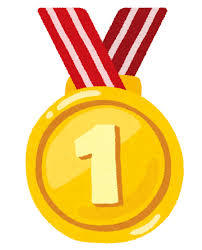 世界大会の軌跡世界ナンバー１は　ＪＡＰＡＮ世界に示した「技」「美」「精神力」愛知県が生んだ　世界チャンピオン　片桐　寿彦○テクニカルカテゴリー 　団体＝  金メダル　・クラシックカット　＝　個人  銀メダル○ファッションカテゴリー 団体＝  金メダル・プログレッシブカット　 個人＝  金メダル　・ファッション トレンド　個人＝  ５位○ロレアル  クリエイティブ  カラー   アワード  受賞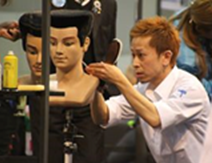 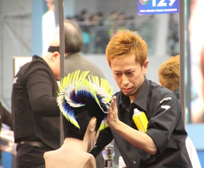 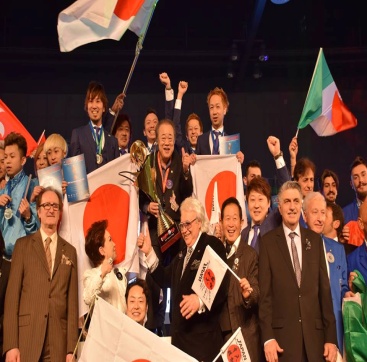 日　時　 平成２８年８月２日（火）１４：００～１６：００　　会　場 　愛知県理容会館３F大ホール申込先　 愛知県理容生活衛生同業組合　名古屋市千種区今池2－1－13（052）741-4088問合先 　愛知県理容生活衛生同業組合　講師会会長　中島明照（052）733-2071締切日　 平成２８年７月２９日（金）　　　　　　　　　　　　＊駐車場はありませんので、お車でのご来場はご遠慮ください。